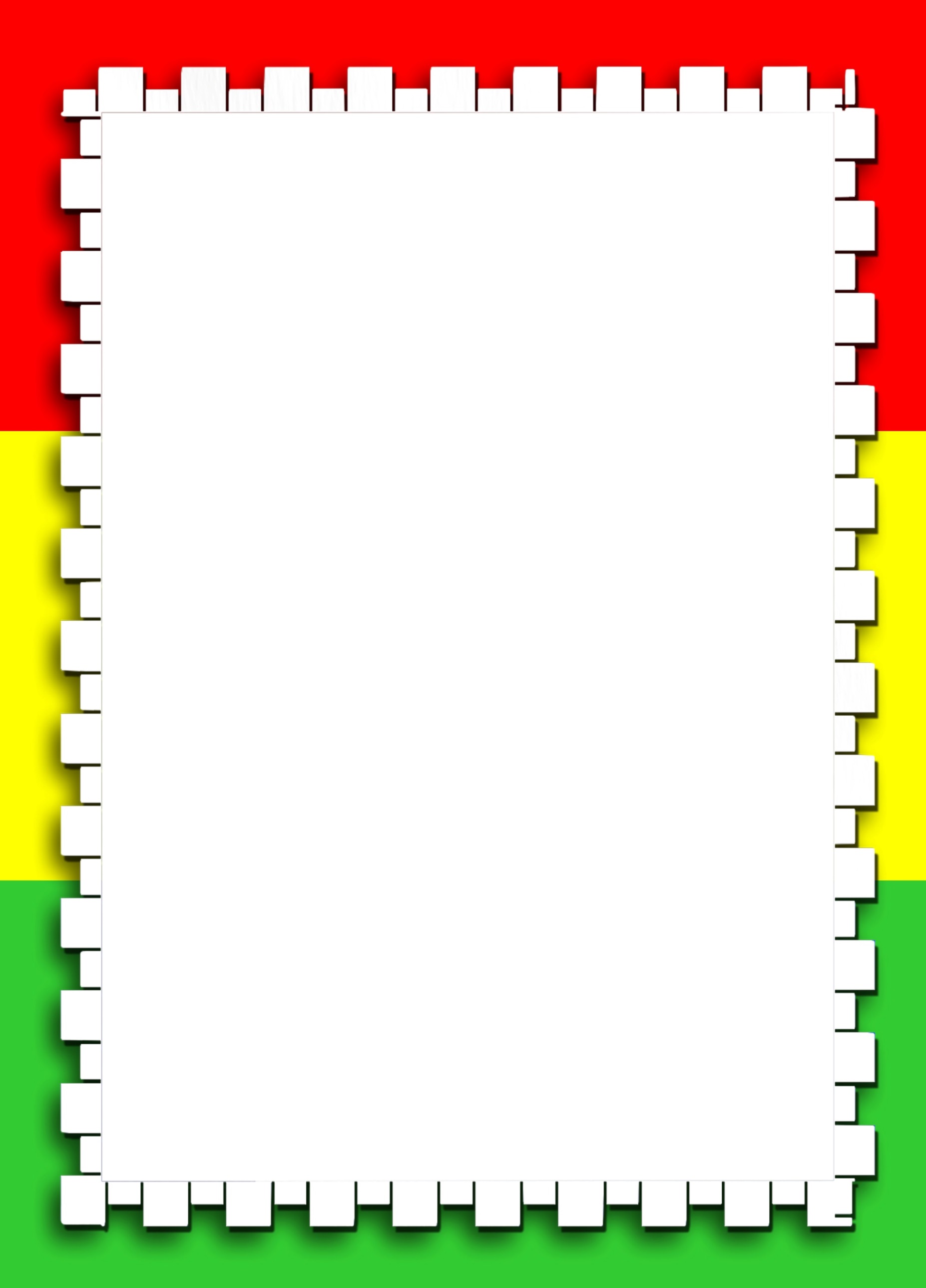 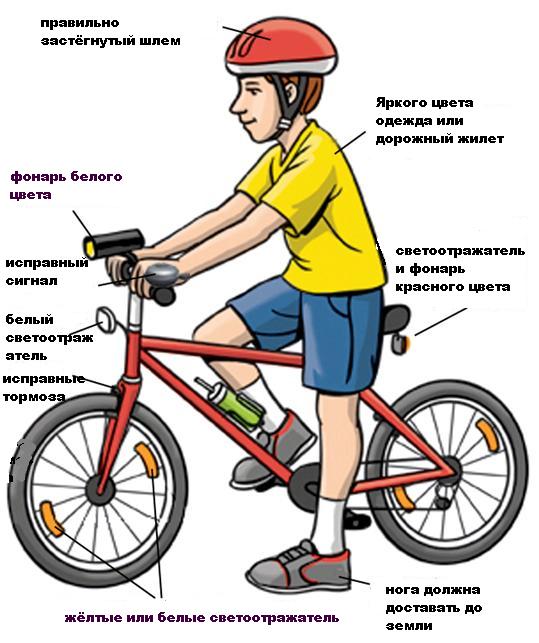 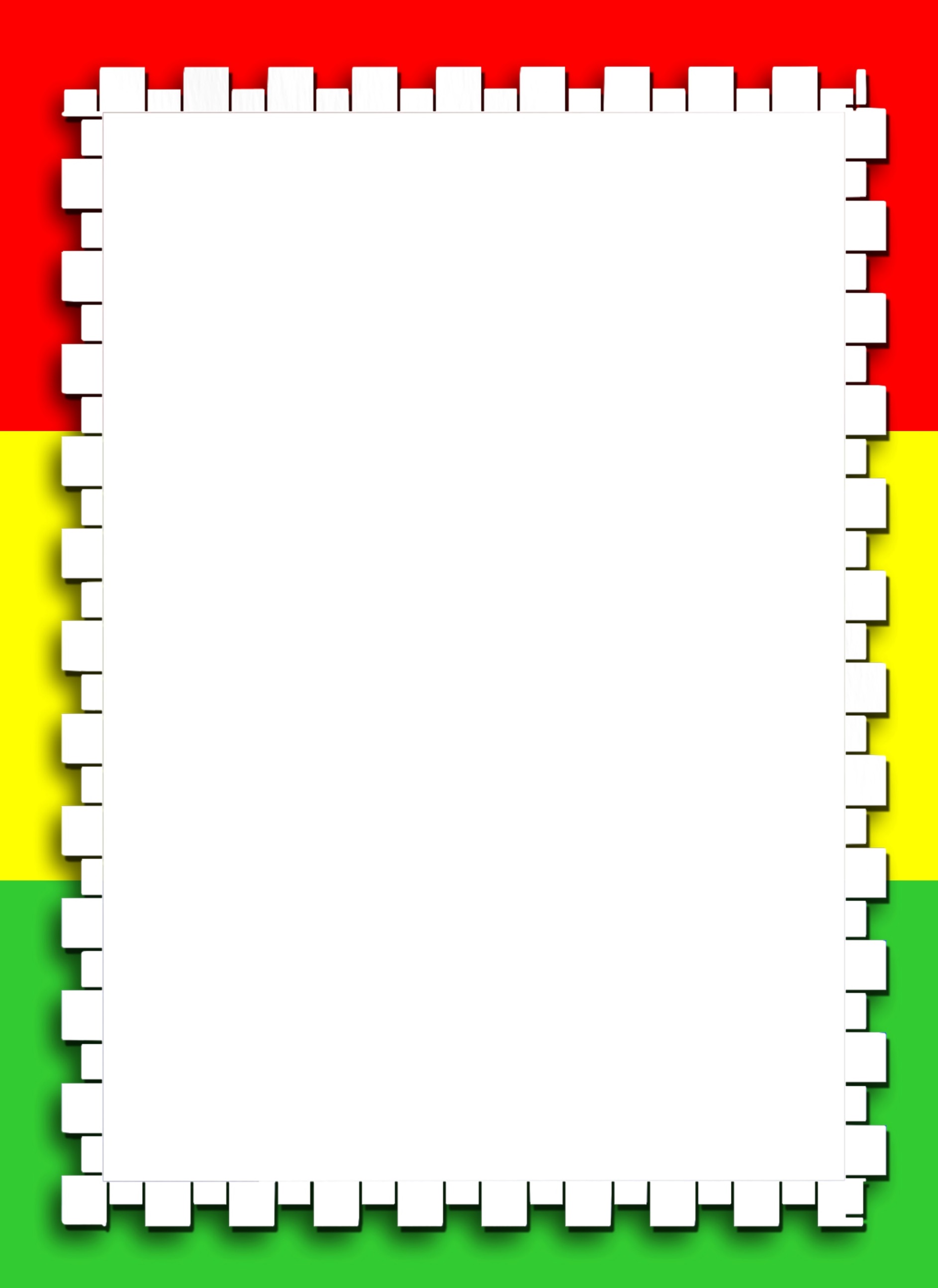 Велосипедист обязан знать и соблюдать правила дорожного движения!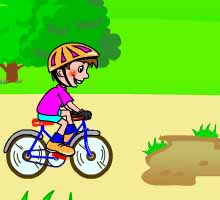 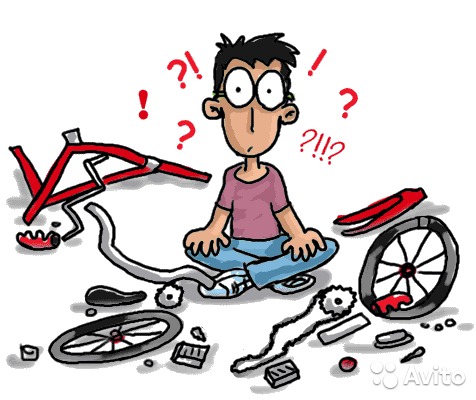 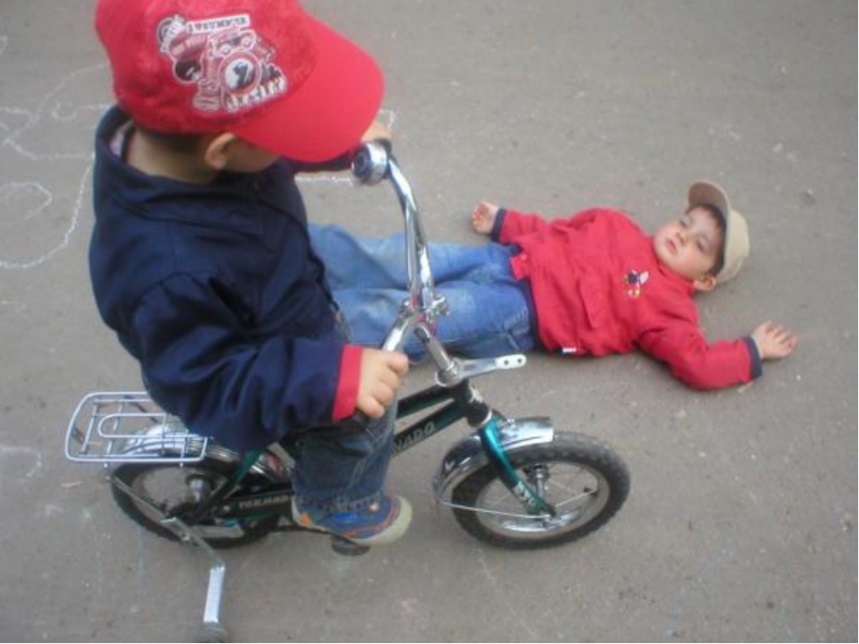 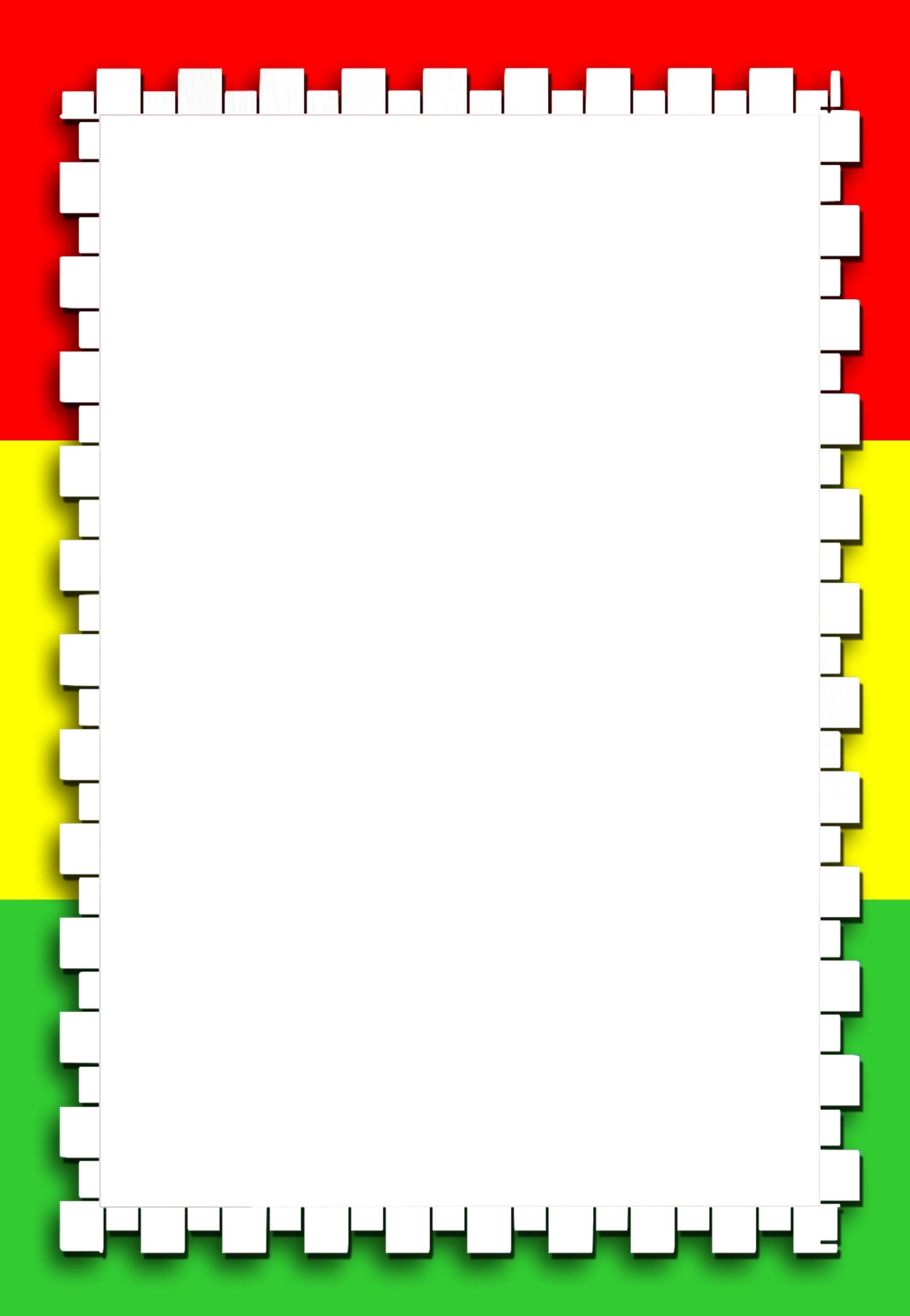 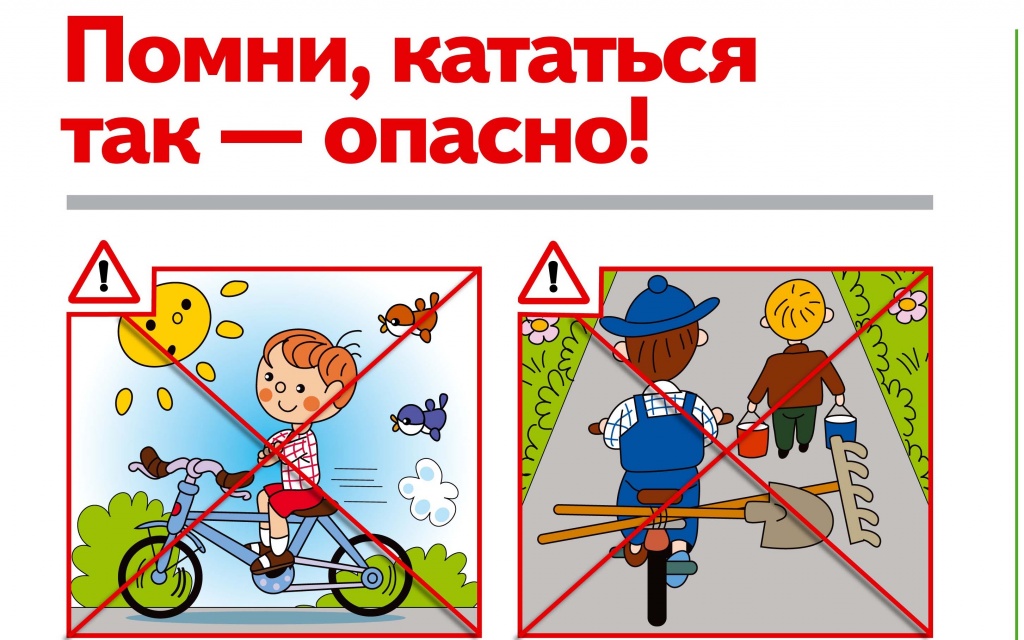 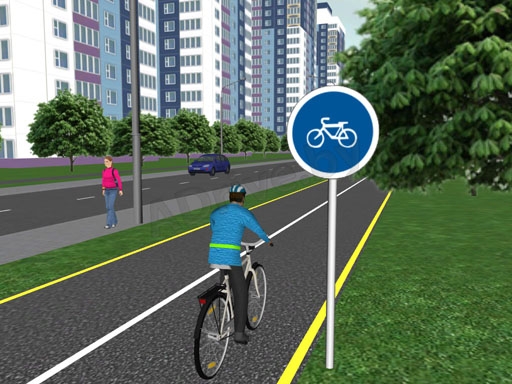 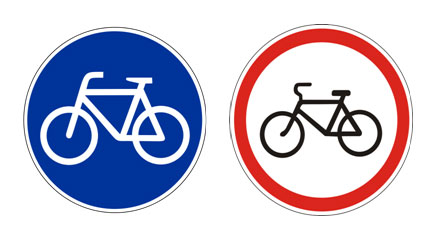 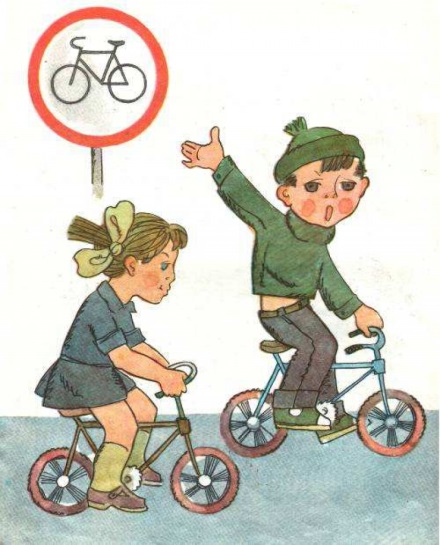 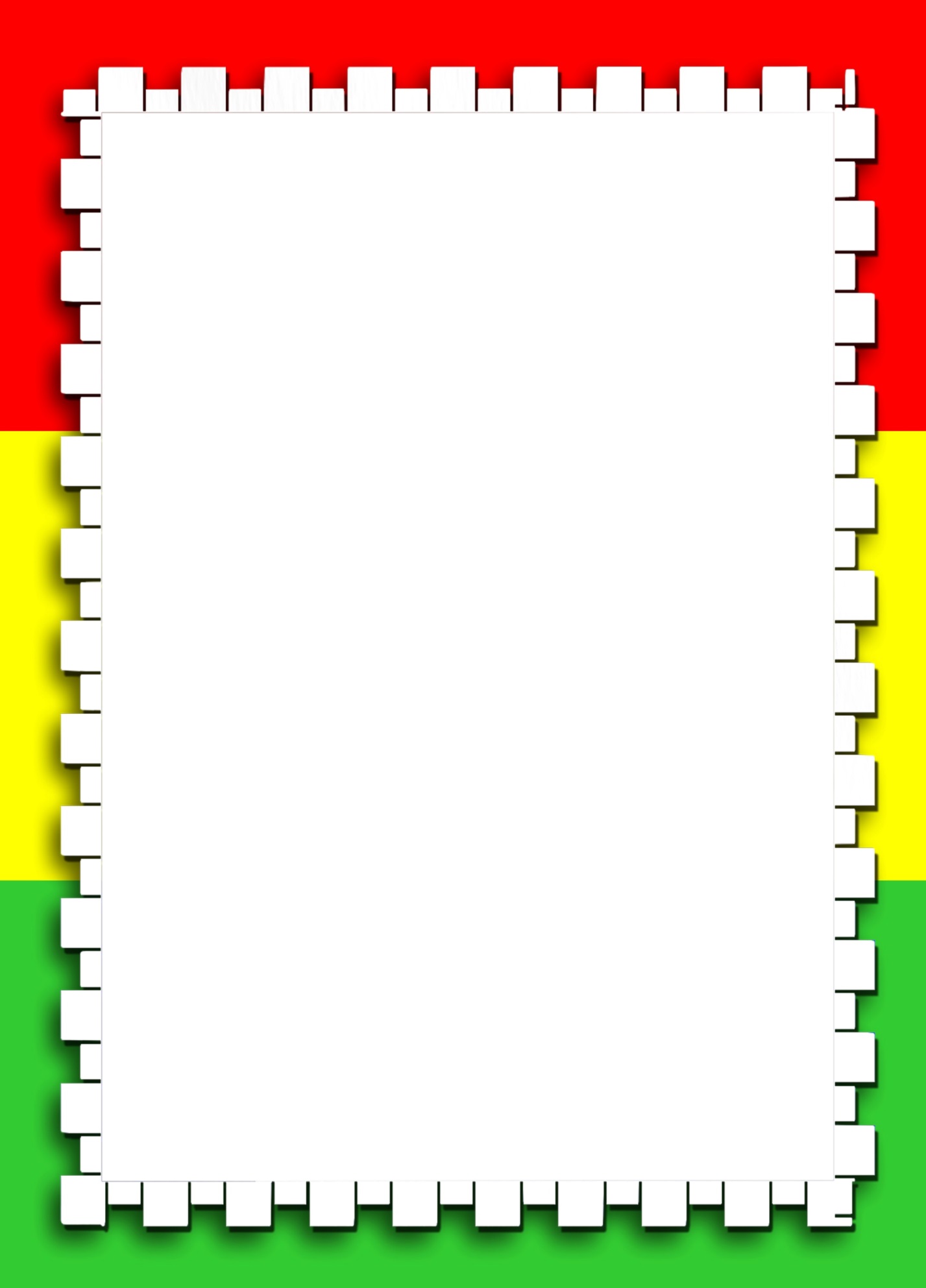 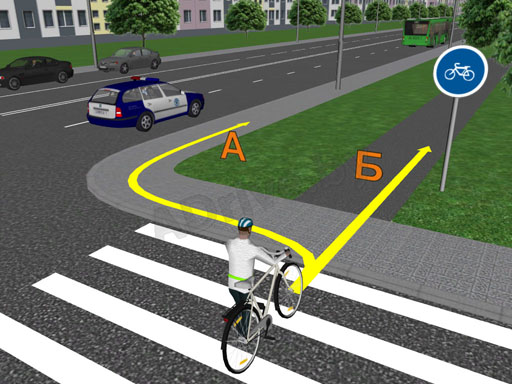 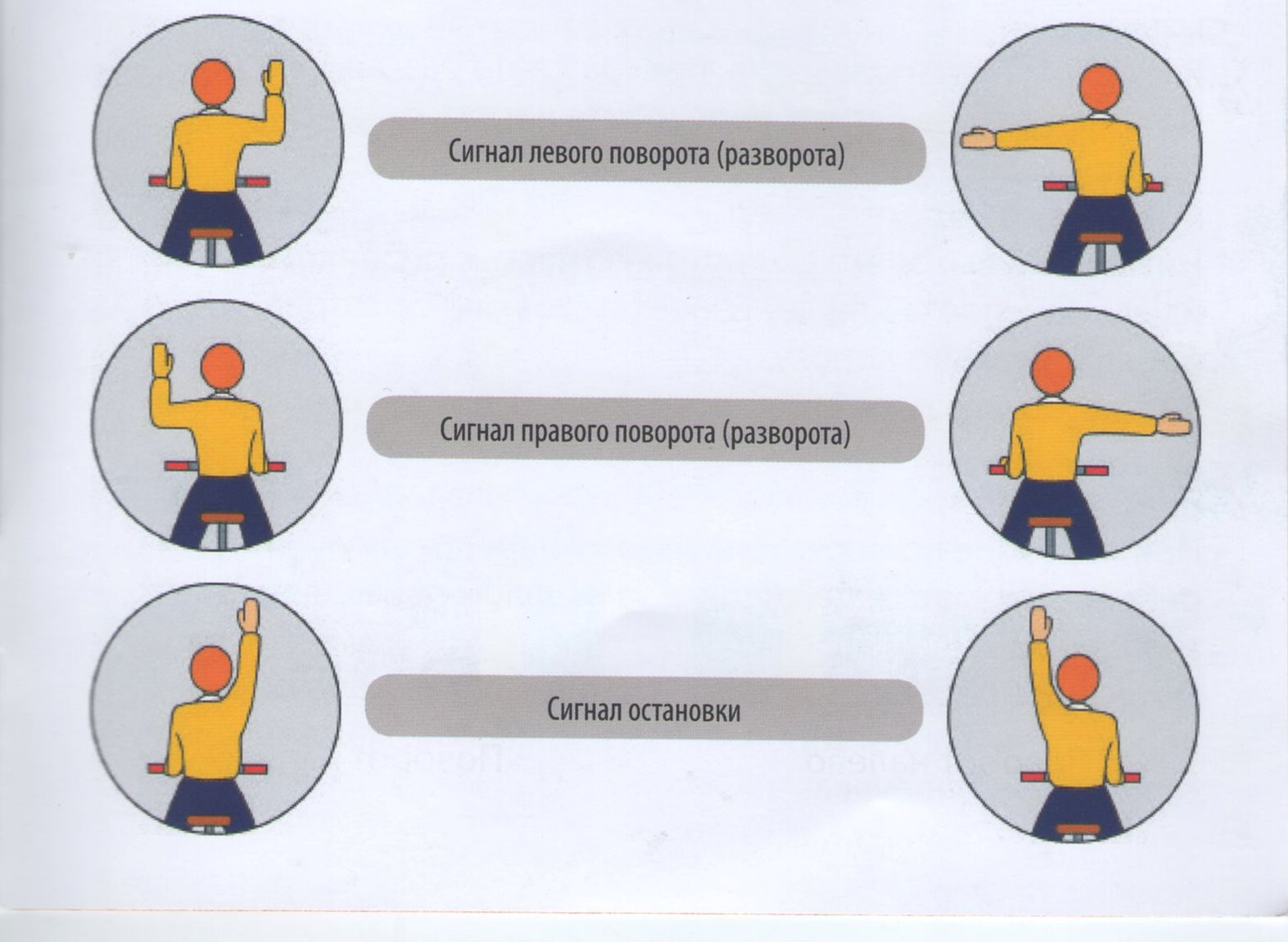 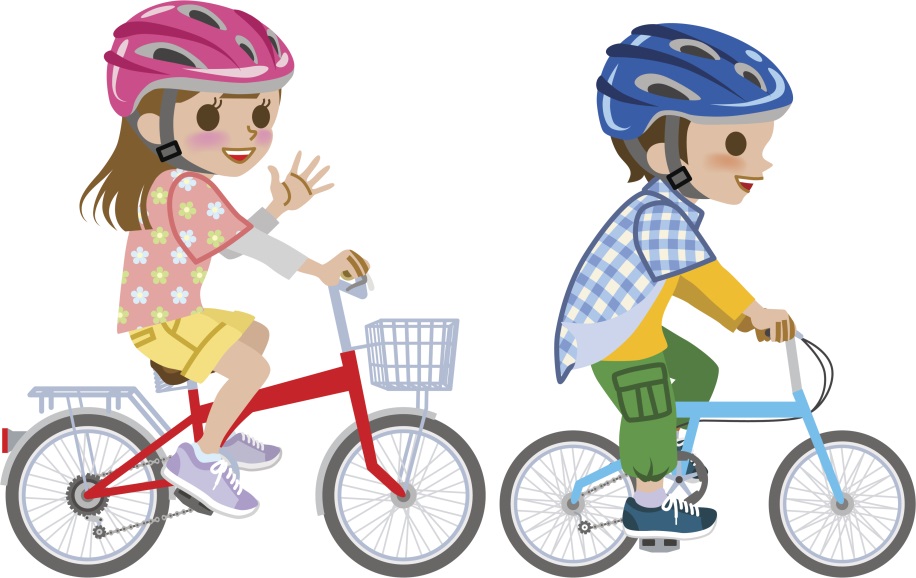 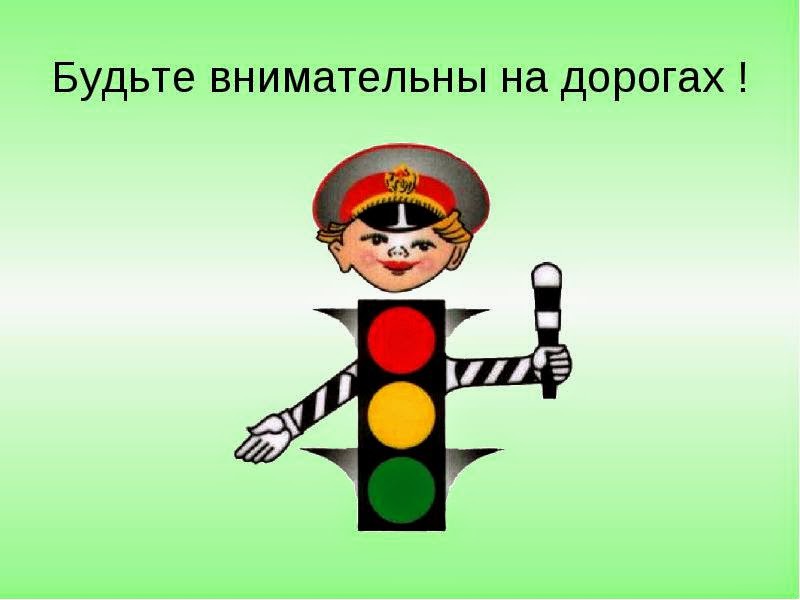 